Pío IX(Giovanni Maria Mastai-Ferreti; Senigallia, Marcas, 1792 - Roma, 1878). Papa de la Iglesia católica (1846-1878). Procedente de la pequeña nobleza italiana, se ordenó sacerdote en 1819. Era obispo de Imola desde 1832 y cardenal desde 1840.En 1846 fue elegido para suceder en el Papado a Gregorio XVI, despertando grandes esperanzas entre los nacionalistas italianos por su talante liberal. Sin embargo, al estallar las revoluciones de 1848, el papa rechazó la oportunidad de alinearse con el movimiento nacionalista entrando en la guerra contra Austria. Y cuando la revolución alcanzó a sus propios Estados, en los que se proclamó la República romana, Pío IX huyó de la ciudad y se puso bajo la protección de los ejércitos franceses, napolitanos y españoles en Gaeta (1848). Desde allí bendijo la campaña militar contra la República, que le permitió recuperar su poder temporal en 1850.Desde entonces su pontificado fue una cruzada contra el liberalismo y el mundo moderno, a los que intentó contrarrestar revitalizando la religiosidad católica. Restauró la jerarquía católica en países de predominio protestante como Inglaterra (1850) y Holanda (1853). En 1854 proclamó el dogma de la Inmaculada Concepción, según el cual LA VIRGEN MARÍA fue concebida en el seno de su madre, Santa Ana, sin ser alcanzada por la mancha del pecado original. En 1864 condenó todos los «errores» del mundo moderno mediante el Syllabus (que incluía la proscripción del liberalismo, el racionalismo y el cientifismo, así como la renuncia de la Iglesia a reconciliarse con el progreso). En 1869-70 reunió el Concilio Vaticano I, en el que hizo aprobar el dogma de la infalibilidad del papa.Su intransigencia planteó, además, la «cuestión romana», al ser incorporados por plebiscito los antiguos Estados Pontificios al Estado italiano unificado entre 1859 y 1870, y hacer éste de Roma la capital de la nueva Italia. El papa rechazó esta anexión y, contrario al compromiso que le ofrecía el Parlamento italiano (Ley de Garantías, 1870), se consideró «prisionero» en sus palacios del Vaticano hasta que murió.Este enfrentamiento abierto entre el Papado y el Estado liberal italiano conllevó la prohibición papal a los católicos de participar de forma constructiva en la vida política del país, actitud que se extendió en menor medida a muchos católicos de otros países europeos. La «cuestión romana», que pesó como un conflicto permanente en las relaciones entre la Italia postunitaria y la Iglesia, no se resolvió hasta mucho después de morir Pío IX y cuando Italia había dejado de ser un Estado liberal, con los pactos de 1929 entre Pío XI y Benito Mussolini.La rigidez e intolerancia de que hizo gala la Iglesia bajo el pontificado de Pío IX debilitó sus posiciones en toda Europa, favoreciendo la extensión del anticlericalismo y la asunción de posturas oficiales beligerantes contra la Iglesia.PIO IX (1846-1878)El pontificado más largo de la historia (32 años) tuvo uno de los conclaves más breves, dos días (15-16 de Junio de 1846).Juan Maria Mastai-Ferretti (PIO IX) obispo de Imola, era de tendencia moderadamente abierta, un reformista ilustrado más que un liberal en sentido estricto.No era un liberal ni un nacionalista, fue el entusiasmo popular el deseo que lo fuera lo que le convirtió en tal.LAS PRIMERAS REFORMASLas primeras medidas, amnistía general, proyecto de reformas administrativas, mejoras materiales no dejaron ver la encíclica 	Qui Pluribus (8 de Noviembre de 1846)que condenaba los principios del Liberalismo, el nacionalismo fue aceptado matizadamente y fue la ilusión nacionalista la que se convirtió ante el pueblo en el test para discernir lo que el papa podía y debería hacer.El liberalismo proponía la separación de la Iglesia y del Estado, aplicando la teoría de que una tenía poder espiritual y el otro terrenal, consecuencias de éstas fueron la admisión del matrimonio civil, el divorcio, la libertad de culto… Todo ello mermaba los privilegios de la Iglesia, además los gobiernos liberales legislaban en contra de la institución eclesiástica.Los acontecimientos se precipitaron:-La Revolución del 48 tuvo grandes repercusiones en la Península italiana.Pio IX tuvo que definirse, lo hizo en la alocución ante el consistorio el día 29 de Abril.-Las consecuencias inmediatas fueron fulminantes, las concesiones de urgencia terminaron con el asesinato de Pellegrinno Rossi (15 Noviembre 1848) una especie de declaración de los esfuerzos del papa para remediar la situación.El día 9 de Febrero de 1849 la asamblea de radicales mazinianos declaró liquidado el poder temporal del papa y proclamó la República.-La conquista de Roma por los franceses y la reposición de PioIX (Julio 1849) retrasó el final previsto que se prolongó durante 20 años.-La unificación de Italia se fue obteniendo por sus pasos según la política de Victor Manuel II y de una gestión bien definida.PIO IX asistió al despojo de sus estados sin otro recurso que remitirse a lajusticia, al derecho de gentes y a la asistencia de católicos.La veneración de los fieles por el papa alcanzó niveles insospechados en todo el mundo.  La suerte sobre el poder temporal del papa estaba echada a partir de la convención de septiembre de 1864 entre Francia e Italia y después de la batalla de Sadowa (1866).El 8 de Noviembre de 1870 pronunció la excomunión contra todos los que habían perpetrado la “invasión, ocupación y usurpación del territorio pontificio y contra todos los que mandaron y aconsejaron dichos actos”.La LEY DE GARANTÍAS (13  de mayo de 1871) fue rechazada; apenas se publicó ,la suerte quedó echada sobre las relaciones del Vaticano con la Italia unificada.EL DOGMA DE LA INMACULADA Y EL SYLLABUSPIOIX se caracterizaba por su honda piedad y su profundo sentido religioso aunque estimulado por otras motivaciones, el impulso para la definición del dogma de la Inmaculada hay que colocarlo en el sentimiento del papa y en su devoción a la Virgen. En la época moderna sobre todo desde el siglo XV y la decisión no ecuménica de Basilea se extendió por toda la cristiandad y era ya la creencia en la preservación del pecado original de María.La encuesta enviada a todos los obispos en 1849 (encíclica Ubi primum) 2 de Febrero, mereció una acogida espléndidamente favorable.En el año 1854 PIO IX declaraba solemnemente EL DOGMA DE LA INMACULADA CONCEPCION, era un anticipo al reconocimiento de la inefabilidad pontificia.La bula INEFFABILIS al igual que el gesto del papa tuvieron un sentido más extenso que el de la declaración dogmatica. Fue a la vez un mensaje de religiosidad al mundo que comprometía y combatía el sentido cristiano y trascendente de la vida.Fue el SYLLABUS uno de los documentos más discutidos tanto por su contenido como por su estructura material y la forma en que se dictó.La preocupación del papa por los errores modernos se hizo presente en 1849 y en 1852, catorce años se emplearon para llevar adelante el propósito.En la Convención de septiembre de 1864 se publicó  la encíclica Quanta Cura(8 de diciembre).El SYLLABUS es el resumen de todo el magisterio o de las enseñanzas dePIO IX desde el comienzo de su pontificado(80 proposiciones) extraídas de 32 documentos entre 1847 y 1864.Todo el documento debe entenderse en su tiempo y en su momento. Algunas proposiciones deben leerse en nuestro tiempo teniendo en cuenta que la Iglesia ha enriquecido su propia doctrina con la larga experiencia de una historia que no se había decantado a sí misma y de una reflexión que no se había interrumpido desde entonces hasta el Vaticano II y documentos posteriores.CONCILIO VATICANO IAnte los muchos problemas y ataques que padecía la Iglesia y para reforzar la figura papal, PIO IX convocó en el año 1869 el CONCILIO VATICANO I.Desde el Concilio de Trento no se había convocado ningún otro.Es el primer Concilio en la historia de la Iglesia que disfrutó mayor libertad. La apertura tuvo lugar el 8 de diciembre con una numerosa asistencia.Desde el día 29 de diciembre se prolongó la discusión sobre la Doctrina Católica que convertida en constitución de la fe católica fue aprobada el 24 de abril.En octubre del año siguiente  se suspendió  al estallar la guerra franco prusiana y caer Roma en poder del reino de Italia.El Vaticano I proclamó la infalibilidad del papa con lo que la autoridad se acrecentaba sobre el resto del Colegio Episcopal.El pontificado de PIO IX ha sido uno de los más discutidos: el hecho de su duración le convierte en intenso en relación con una etapa históricamente agitada y en profunda transformación.-la postura intransigente, desconfiada y alejada del mundo orientado por nuevas ideas de forma irreversible.La crisis del Modernismo tiene sus comienzos en el pontificado del papa Mastai.Finalmente, cabe resaltar en el largo pontificado de PIO IX la restauración cristiana en casi todos los aspectos, las ciencias eclesiásticas, la liturgia, la vida espiritual, el reflorecimiento de las órdenes religiosas, la expansión misional a favor de las nuevas circunstancias  históricas y dentro de la Iglesia la centralización.PIO IX conoció los momentos de máxima glorificación popular.Para la Iglesia fueron negativos el Liberalismo y el integrismo los dos causaron división entre los católicos.El liberalismo fue el momento en que la humanidad comenzó a hacer su propia andadura sin consentir que otro le marcara sus derroteros aunque fuera la Iglesia que tuvo que emprender su marcha recolocándose   otra vez en la historia.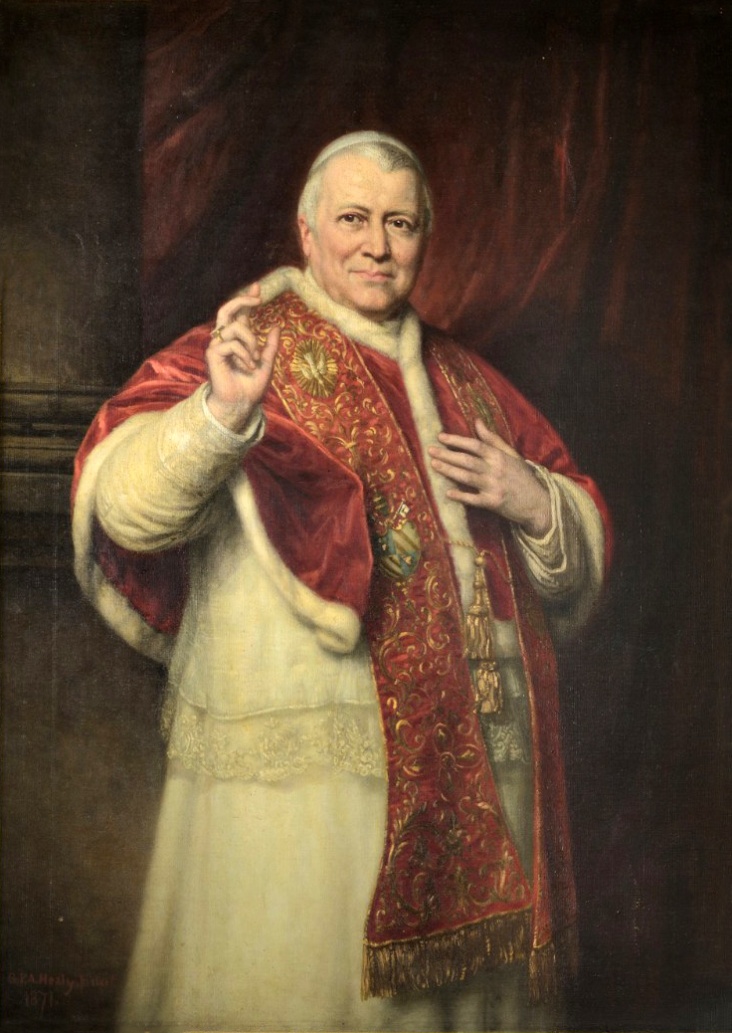 